REPUBLIKA HRVATSKAŽUPANIJA SPLITSKO-DALMATINSKAOSNOVNA ŠKOLA MILNAMilna, Žalo 15KLASA: 003-06/21-01/174URBROJ: 2104-32-01-21-1Milna, 7. lipnja.2021. godineZAKLJUČCIs četvrte  (4.) sjednice Školskog odboraZaključak 1.Predloženi dnevni red je jednoglasno usvojen.Zaključak 2.Zapisnik s 3. sjednice Školskog odbora je jednoglasno usvojen.Zaključak 3.Odluka o raspisivanju natječaja za imenovanje ravnatelja/ice Osnovne škole Milna je jednoglasno usvojena. Natječaj za imenovanje ravnatelja/ice Osnovne škole Milna je jednoglasno usvojen. 					              Predsjednica Školskog odbora:					                   Kristina Novaković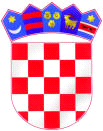 